Organization Name: _________________________________________________________________________   Contact Person: ____________________________________________  Title: ____________________________________Email: _______________________________________________________  Phone: ________________________________Please complete BOTH sidesFor the Wellness Video: I have read the Caregiver Wellness Video Purpose Statement and agree to submit the Evaluation Report._____________________________________		____________________Signature							Date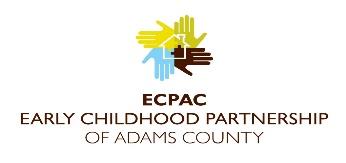 ECPAC Materials Order form - send to admin@ecpac.org  (indicate number of each resource you are requesting)Free to providers in Adams County as funding allowsUnused Materials should be returned to ECPACName of Material or ResourceDescription# English# SpanishMaternal Mental Health Maternal Mental Health Maternal Mental Health Maternal Mental Health Maternal (Caregiver) Wellness video and Toolkit (see agreement on page 2)Promotes caregiver wellness towards prevention of depression & anxietyIf equipment needed – please circle: tablet, headphones, other (list):Pregnancy-Related Depression (PRD) Brochures for WomenContains Information re: PRD, including symptoms, resources, website, hotlines, etc.)PRD Brochures for SupportersContains information re: PRD, including symptoms, resources, website, hotlines, etc.)Mama Talk/Mama HablaFlyers for Support Group for expecting and new mothersHealthTeamWorks PRD GuidanceTool for identifying, addressing, screening for, and treating PRD)HealthTeamWorks Patient ResourceTool for discussing lifestyle and wellness with womenPostpartum Support International PostersDisplay PRD prevalence information and ways to seek supportColorado Support Materialshttps://www.colorado.gov/pacific/cdphe/prd-public-awareness-campaignWe will forward your contact info to Tri-County Health DepartmentPlease visit the website above and be specific about the materials you are requesting.                                                                        Early Literacy     (comes with Provider Fact Sheet and Training)                                                                        Early Literacy     (comes with Provider Fact Sheet and Training)                                                                        Early Literacy     (comes with Provider Fact Sheet and Training)                                                                        Early Literacy     (comes with Provider Fact Sheet and Training)Parent BrochureTips for parents of young children and Community ResourcesPoster – indicate sizeSize: _____ Legal (8.5 x 14)   or _______ Large (12 X 18)Book MarksTips for parents of young children – bookmark sizeProvider HandoutExplains Early Literacy, Tips for Providers, and community resourcesFruit PosterEncourages Vocabulary:         Apple : _______     Banana: ________Family Referral Roadmap WebsiteFamily Referral Roadmap WebsiteFamily Referral Roadmap WebsiteFamily Referral Roadmap WebsiteMagnetic Notepads Directs family to website to identifies community resourcesKindergarten TransitionKindergarten TransitionKindergarten TransitionKindergarten TransitionKindergarten Transition GuideTo be delivered each January – for parents of children entering kindergarten the following school year                                                                                 Social Emotional Materials    (comes with Provider Fact Sheet and Training)                                                                                Social Emotional Materials    (comes with Provider Fact Sheet and Training)                                                                                Social Emotional Materials    (comes with Provider Fact Sheet and Training)                                                                                Social Emotional Materials    (comes with Provider Fact Sheet and Training)Parent brochure ages 0-8 mosExplains SE development, Tips for Parents and community resourcesParent brochure (9-18 mos)Explains SE development, Tips for Parents and community resourcesParent brochure (18-36 mos)Explains SE development, Tips for Parents, and community resourcesParent brochure (3-5 yrs)Explains SE development, Tips for Parents and community resourcesParent brochure (5-8 yrs)Explains SE development, Tips for Parents and community resourcesEC Mental Health Consult FactsInformation for ECE programs on what is EC Mental Health ConsultationProvider Hand outExplains SE development, Tips for Providers and community resourcesReach Out - PosterSize:   _____ 11x17   _____ 18x24  Caring Relationship - PosterSize:   _____ 11x17   _____ 18x24  MH Attention - PosterSize:   _____ 11x17   _____ 18x24  Important - You -PosterSize:   _____ 11x17   _____ 18x24  Nurture MH - PosterSize:   _____ 11x17   _____ 18x24                                                                                 Preschool Matters     (comes with Provider Fact Sheet and Training)                                                                               Preschool Matters     (comes with Provider Fact Sheet and Training)                                                                               Preschool Matters     (comes with Provider Fact Sheet and Training)                                                                               Preschool Matters     (comes with Provider Fact Sheet and Training)Parent One-PagerExplains importance of high quality ECE and community resourcesPoster – indicate sizeSize: _____ Legal (8.5 x 14)   or _______ Large (12 X 18)Provider HandoutExplains quality preschool efforts, Tips for Providers and community res.                                    Referral Roadmap      (comes with Training)                                    Referral Roadmap      (comes with Training)                                    Referral Roadmap      (comes with Training)                                    Referral Roadmap      (comes with Training)Referral Roadmap ResourcesResources needed to use best practices in making referrals for medical, oral, developmental and mental health as well as community resources Family Referral RoadmapsHelps Families understand the referral processHome Visitation Hand outDescribes HV programs:  Size: __ Legal (8.5 x 14) or ____ Large (12 X 18)Early Learning Developmental Guidelines         Early Learning Developmental Guidelines         Early Learning Developmental Guidelines         Early Learning Developmental Guidelines         Circle Ages: 0-4 mos;   4-8 mos;9-18 mos;   19-36 mos;  3-5;   6-8Activities for parents/providers to promote development in all areas 0 - 8ELDG MagnetsSmall (business card size) magnets with ELDG parent websiteStrengthening Families Protective FactorsStrengthening Families Protective FactorsStrengthening Families Protective FactorsStrengthening Families Protective FactorsCO Children: Precious ResourceLists 5 Protective Factors for Strong Families Other ResourcesOther ResourcesOther ResourcesOther ResourcesOther Known Resources (list):	Please tell us how you plan to use the resources you have requested (plan for dissemination – where, who, for what purpose…):